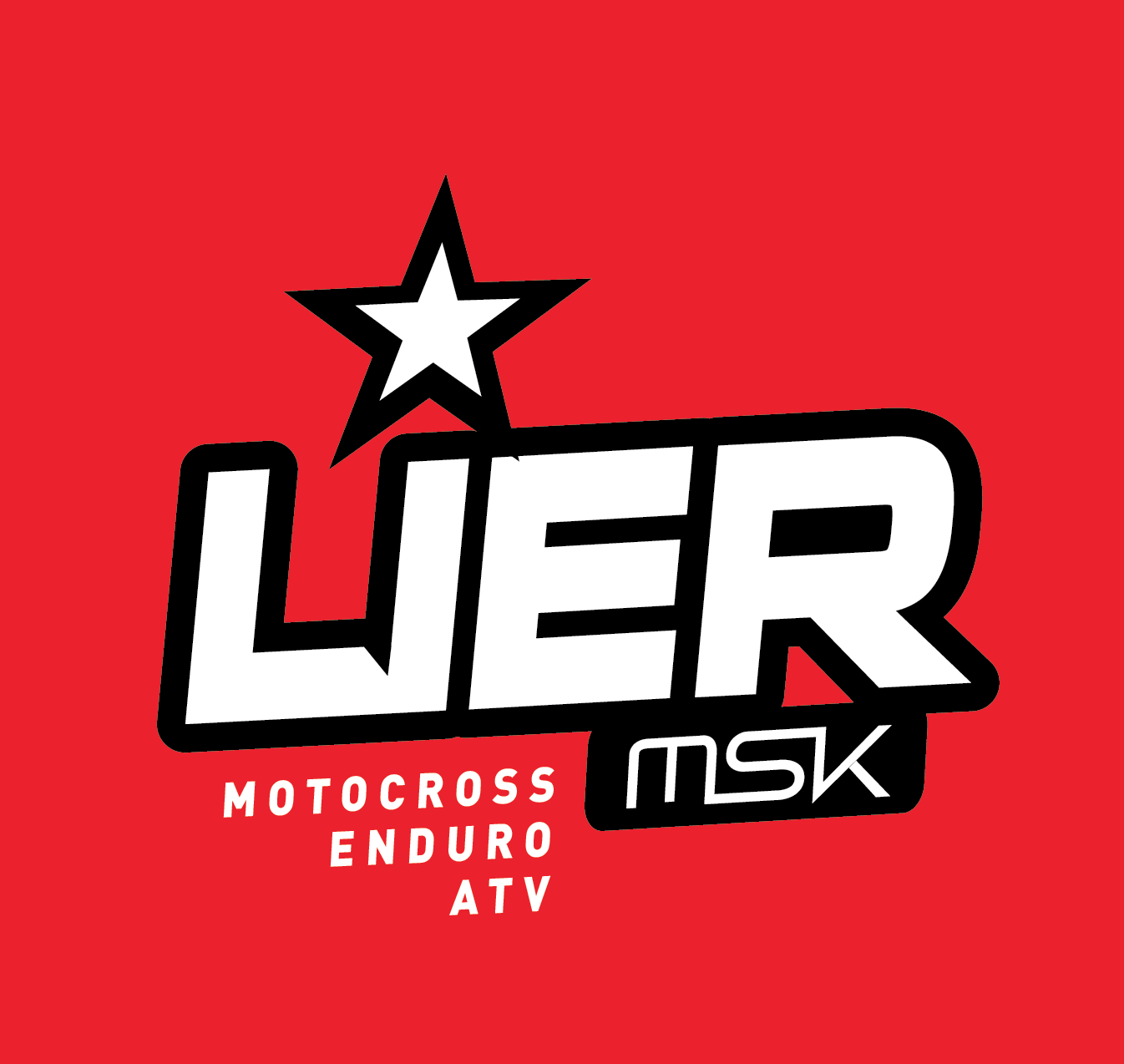 Lier MotorsportklubbSTYREMØTE NR 6. 2018Tid:	13/8 2018 kl 17:00Sted:		KlubbhusetDeltagere fra styret:	Kristin Skjølaas Christian Rohde Daniel Rigander Rolf Hoff  Rita Jonassen John Are Forsland Espen Iverssen
Forfall:	                   	Møteplan: Alla møter starter kl 17:009/1			Styremøte/Arbeidsmøte 5/2			Styremøte15/2			Årsmøte6/3			Styremøte3/4 			Styremøte/Arbeidsmøte8/5			Styremøte5/6			Styremøte/Arbeidsmøte13/8			Styremøte4/9			Styremøte/Arbeidsmøte2/10			Styremøte6/11			Styremøte/Arbeidsmøte4/12			Styremøte
Sakliste:Vedtakssaker:V16.18		Valg av ordstyrer for dagens möte. V17.18	Gjennomgang og godkjenning av forrige møtereferat.V18.18               Godkjenne regnskapV19.18               ________________Orienteringssaker: O24.18	Allstarløp 2019O25.18	LierpostenO26.18	Lån av klubbhusO27.18	Innfør NMO28.18	DamptjernO29.18	Lån på traktornReferat vedtakssaker:Referat orienteringssaker:


Daniel Rigander							Christian RohdeSak nr.BeskrivelseVedtaksdato Alle vedtakAsvarFrist
StatusV16.18	Valg av ordstyrer for dagens møteDagens ordstyrer blev John-AreV17.18Gjennomgang av forrige møterereferatReferat gjennomgodt og godkjent.V18.18	Godkjenne regnskapRegnskap før første halvår er gjennogodt.Vi er innanför dom ramar som är satt.Regnskapet er enstemmit vedtatt av styret.V__.18Sak nr.BeskrivelseDatoAnsvarFrist
StatusO24.18Allstarløp 2019Klubben har fått spørsmål om vi kan ha ett Allstar løp i lier noen gang i perioden Mai/juni 2019.Dette må vi se lite mer på vilket dato som ev skulle passe med tanke på andre eventuelle løp i perioden.O25.18LierpostenLierposten ønsker å lage en reportasje fra NM i september. De trenger 3st førere som ska kjøre og ønsker å snakke litt med de innen NM å under løpets gang.Rita organiserer dette å vi prøver å finne førere som er intressert av å bli med på dette. O26.18Lån av klubbhusRita ønsker å låne klubbhuset og lånesykklene fredag den 24aug.Det har styret sagt ja til.O27.18Innfør NMRita har en kort gjennomgang og statussjekk innfør NM. Det ser ut som det meste er under kontroll.O28.18DamptjernKommunen har vært på befaring og tatt prøver. Christian jobber aktivt med saken og har en god dialog med kommunen. Vi må være nøye med å kontrollere eventuelle masser som legges på banen så at vi ikke tar in forurensede masser på området.O29.18Lån på traktornRevisoren til klubben har stilt spørsmål om vi trenger å fortsatt ha lån på klubbens traktor eller om lånet kan betales ut. Dette må tas up på neste årsmøte.